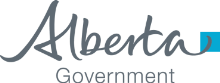 STREAM 2 REQUEST FOR DEPLOYMENT VARIANCE (Appendix 22 FGRMS)* Optional fields.1  Degrees in decimal format, to six decimal places (Example: Lat 56.123456 Long 118.123456).2  Location may be provided for vegetative lots.REQUESTING AGENCYREQUESTING AGENCYREQUESTING AGENCYREQUESTING AGENCYREQUESTING AGENCYREQUESTING AGENCYDATEDATEDATEDATEAgency Name Agency Name Agency Name Contact Contact Contact Contact Contact Mailing Address Mailing Address Mailing Address Phone Phone Phone Fax Fax Fax Fax Fax E-mail E-mail E-mail REQUEST CATEGORYREQUEST CATEGORYREQUEST CATEGORY    Lot has restricted registry    Lot has restricted registry    Lot has restricted registry    Lot has restricted registry    Lot has restricted registry    Lot has restricted registry    Lot has restricted registry    Lot has restricted registry    Lot has restricted registry    Lot has restricted registry    and/or transfer outside of CPP Region    and/or transfer outside of CPP Region    and/or transfer outside of CPP Region    and/or transfer outside of CPP Region    and/or transfer outside of CPP Region    and/or transfer outside of CPP Region    and/or transfer outside of CPP Region    and/or transfer outside of CPP Region    and/or transfer outside of CPP Region    and/or transfer outside of CPP Region    and/or transfer outside of CPP Region    and/or transfer outside of CPP Region    and/or transfer outside of CPP Region    and/or transfer outside of CPP Region    and/or transfer outside of CPP Region    and/or transfer outside of CPP Region    and/or transfer outside of CPP Region    and/or transfer outside of CPP RegionREASON(S) FOR EMERGENCY REQUESTREASON(S) FOR EMERGENCY REQUESTREASON(S) FOR EMERGENCY REQUESTREASON(S) FOR EMERGENCY REQUESTREASON(S) FOR EMERGENCY REQUESTREASON(S) FOR EMERGENCY REQUESTREASON(S) FOR EMERGENCY REQUESTREASON(S) FOR EMERGENCY REQUESTREASON(S) FOR EMERGENCY REQUESTREASON(S) FOR EMERGENCY REQUESTREASON(S) FOR EMERGENCY REQUESTREASON(S) FOR EMERGENCY REQUESTREASON(S) FOR EMERGENCY REQUESTREASON(S) FOR EMERGENCY REQUESTREASON(S) FOR EMERGENCY REQUESTREASON(S) FOR EMERGENCY REQUESTREASON(S) FOR EMERGENCY REQUESTREASON(S) FOR EMERGENCY REQUESTREASON(S) FOR EMERGENCY REQUESTREASON(S) FOR EMERGENCY REQUESTREASON(S) FOR EMERGENCY REQUESTREASON(S) FOR EMERGENCY REQUESTREASON(S) FOR EMERGENCY REQUESTREASON(S) FOR EMERGENCY REQUESTREASON(S) FOR EMERGENCY REQUESTREASON(S) FOR EMERGENCY REQUESTREASON(S) FOR EMERGENCY REQUESTREASON(S) FOR EMERGENCY REQUESTREASON(S) FOR EMERGENCY REQUESTREASON(S) FOR EMERGENCY REQUESTREASON(S) FOR EMERGENCY REQUESTDEPLOYMENT POPULATION (CROP) DESCRIPTIONDEPLOYMENT POPULATION (CROP) DESCRIPTIONDEPLOYMENT POPULATION (CROP) DESCRIPTIONDEPLOYMENT POPULATION (CROP) DESCRIPTIONDEPLOYMENT POPULATION (CROP) DESCRIPTIONDEPLOYMENT POPULATION (CROP) DESCRIPTIONDEPLOYMENT POPULATION (CROP) DESCRIPTIONDEPLOYMENT POPULATION (CROP) DESCRIPTIONDEPLOYMENT POPULATION (CROP) DESCRIPTIONDEPLOYMENT POPULATION (CROP) DESCRIPTIONDEPLOYMENT POPULATION (CROP) DESCRIPTIONDEPLOYMENT POPULATION (CROP) DESCRIPTIONDEPLOYMENT POPULATION (CROP) DESCRIPTIONDEPLOYMENT POPULATION (CROP) DESCRIPTIONDEPLOYMENT POPULATION (CROP) DESCRIPTIONDEPLOYMENT POPULATION (CROP) DESCRIPTIONDEPLOYMENT POPULATION (CROP) DESCRIPTIONDEPLOYMENT POPULATION (CROP) DESCRIPTIONDEPLOYMENT POPULATION (CROP) DESCRIPTIONDEPLOYMENT POPULATION (CROP) DESCRIPTIONDEPLOYMENT POPULATION (CROP) DESCRIPTIONDEPLOYMENT POPULATION (CROP) DESCRIPTIONDEPLOYMENT POPULATION (CROP) DESCRIPTIONDEPLOYMENT POPULATION (CROP) DESCRIPTIONDEPLOYMENT POPULATION (CROP) DESCRIPTIONDEPLOYMENT POPULATION (CROP) DESCRIPTIONDEPLOYMENT POPULATION (CROP) DESCRIPTIONDEPLOYMENT POPULATION (CROP) DESCRIPTIONDEPLOYMENT POPULATION (CROP) DESCRIPTIONDEPLOYMENT POPULATION (CROP) DESCRIPTIONDEPLOYMENT POPULATION (CROP) DESCRIPTIONRegistered Lot NumberRegistered Lot NumberRegistered Lot NumberRegistered Lot NumberRegistered Lot NumberRegistered Lot NumberRegistered Lot NumberRegistered Lot NumberRegistered Lot Number   Seed    Seed    Seed    Seed    Seed    Seed    Seedling   Seedling   Seedling   Seedling   Seedling   Vegetative    Vegetative    Vegetative    Vegetative CPP RegionCPP RegionCPP RegionCPP RegionCPP RegionCPP RegionCPP RegionCPP RegionCPP RegionProduction Unit Number (seed)Production Unit Number (seed)Production Unit Number (seed)Production Unit Number (seed)Production Unit Number (seed)Production Unit Number (seed)Production Unit Number (seed)Production Unit Number (seed)Production Unit Number (seed)SpeciesSpeciesSpeciesSpeciesProduction Population Number (vegetative)Production Population Number (vegetative)Production Population Number (vegetative)Production Population Number (vegetative)Production Population Number (vegetative)Production Population Number (vegetative)Production Population Number (vegetative)Production Population Number (vegetative)Production Population Number (vegetative)Production Population Origins if not a fixed Production Unit (Additional pages added  [attach as necessary])Production Population Origins if not a fixed Production Unit (Additional pages added  [attach as necessary])Production Population Origins if not a fixed Production Unit (Additional pages added  [attach as necessary])Production Population Origins if not a fixed Production Unit (Additional pages added  [attach as necessary])Production Population Origins if not a fixed Production Unit (Additional pages added  [attach as necessary])Production Population Origins if not a fixed Production Unit (Additional pages added  [attach as necessary])Production Population Origins if not a fixed Production Unit (Additional pages added  [attach as necessary])Production Population Origins if not a fixed Production Unit (Additional pages added  [attach as necessary])Production Population Origins if not a fixed Production Unit (Additional pages added  [attach as necessary])Production Population Origins if not a fixed Production Unit (Additional pages added  [attach as necessary])Production Population Origins if not a fixed Production Unit (Additional pages added  [attach as necessary])Production Population Origins if not a fixed Production Unit (Additional pages added  [attach as necessary])Production Population Origins if not a fixed Production Unit (Additional pages added  [attach as necessary])Production Population Origins if not a fixed Production Unit (Additional pages added  [attach as necessary])Production Population Origins if not a fixed Production Unit (Additional pages added  [attach as necessary])Production Population Origins if not a fixed Production Unit (Additional pages added  [attach as necessary])Production Population Origins if not a fixed Production Unit (Additional pages added  [attach as necessary])Production Population Origins if not a fixed Production Unit (Additional pages added  [attach as necessary])Production Population Origins if not a fixed Production Unit (Additional pages added  [attach as necessary])Production Population Origins if not a fixed Production Unit (Additional pages added  [attach as necessary])Production Population Origins if not a fixed Production Unit (Additional pages added  [attach as necessary])Production Population Origins if not a fixed Production Unit (Additional pages added  [attach as necessary])Production Population Origins if not a fixed Production Unit (Additional pages added  [attach as necessary])Production Population Origins if not a fixed Production Unit (Additional pages added  [attach as necessary])Production Population Origins if not a fixed Production Unit (Additional pages added  [attach as necessary])Production Population Origins if not a fixed Production Unit (Additional pages added  [attach as necessary])Production Population Origins if not a fixed Production Unit (Additional pages added  [attach as necessary])Production Population Origins if not a fixed Production Unit (Additional pages added  [attach as necessary])Latitude (decimal degrees)1Latitude (decimal degrees)1Latitude (decimal degrees)1Latitude (decimal degrees)1Latitude (decimal degrees)1Latitude (decimal degrees)1Latitude (decimal degrees)1Longitude (decimal degrees)1Longitude (decimal degrees)1Longitude (decimal degrees)1Longitude (decimal degrees)1Longitude (decimal degrees)1Longitude (decimal degrees)1Longitude (decimal degrees)1*Legal Location *Legal Location *Legal Location *Legal Location *Legal Location *Legal Location *Legal Location twp           range           meridian       twp           range           meridian       twp           range           meridian       twp           range           meridian       twp           range           meridian       twp           range           meridian       twp           range           meridian       twp           range           meridian       twp           range           meridian       twp           range           meridian       twp           range           meridian       twp           range           meridian       twp           range           meridian       twp           range           meridian       twp           range           meridian       twp           range           meridian       twp           range           meridian       twp           range           meridian       Deployment Population Effective Population SizeDeployment Population Effective Population SizeDeployment Population Effective Population SizeDeployment Population Effective Population SizeDeployment Population Effective Population SizeDeployment Population Effective Population SizeDeployment Population Effective Population SizeDeployment Population Effective Population SizeDeployment Population Effective Population SizeDeployment Population Effective Population SizeDeployment Population Effective Population SizePROPOSED DEPLOYMENTPROPOSED DEPLOYMENTPROPOSED DEPLOYMENTPROPOSED DEPLOYMENTPROPOSED DEPLOYMENTPROPOSED DEPLOYMENTPROPOSED DEPLOYMENTPROPOSED DEPLOYMENTPROPOSED DEPLOYMENTPROPOSED DEPLOYMENTPROPOSED DEPLOYMENTPROPOSED DEPLOYMENTPROPOSED DEPLOYMENTPROPOSED DEPLOYMENTPROPOSED DEPLOYMENTPROPOSED DEPLOYMENTPROPOSED DEPLOYMENTPROPOSED DEPLOYMENTPROPOSED DEPLOYMENTPROPOSED DEPLOYMENTPROPOSED DEPLOYMENTPROPOSED DEPLOYMENTPROPOSED DEPLOYMENTPROPOSED DEPLOYMENTPROPOSED DEPLOYMENTPROPOSED DEPLOYMENTPROPOSED DEPLOYMENTPROPOSED DEPLOYMENTPROPOSED DEPLOYMENTPROPOSED DEPLOYMENTPROPOSED DEPLOYMENTCPP RegionCPP RegionCPP RegionCPP RegionCPP RegionARIS Opening No(s).Attach sheet for additional openingsARIS Opening No(s).Attach sheet for additional openingsARIS Opening No(s).Attach sheet for additional openingsARIS Opening No(s).Attach sheet for additional openingsARIS Opening No(s).Attach sheet for additional openingsARIS Opening No(s).Attach sheet for additional openingsARIS Opening No(s).Attach sheet for additional openingsARIS Opening No(s).Attach sheet for additional openingsARIS Opening No(s).Attach sheet for additional openingsARIS Opening No(s).Attach sheet for additional openingsARIS Opening No(s).Attach sheet for additional openingsARIS Opening No(s).Attach sheet for additional openings*Latitude (decimal degrees)1,2*Latitude (decimal degrees)1,2*Latitude (decimal degrees)1,2*Latitude (decimal degrees)1,2*Latitude (decimal degrees)1,2Elevation: Mean (m)Elevation: Mean (m)Elevation: Mean (m)Elevation: Mean (m)Elevation: Mean (m)Elevation: Mean (m)Elevation: Mean (m)Elevation: Mean (m)Elevation: Mean (m)*Longitude (decimal degrees)1,2*Longitude (decimal degrees)1,2*Longitude (decimal degrees)1,2*Longitude (decimal degrees)1,2*Longitude (decimal degrees)1,2Elevation: Range (m)Elevation: Range (m)Elevation: Range (m)Elevation: Range (m)Elevation: Range (m)Elevation: Range (m)Elevation: Range (m)Elevation: Range (m)Elevation: Range (m)min        min        min        min        min        min        max       Legal Location Legal Location Legal Location Legal Location Legal Location sec           twp           range           meridian       sec           twp           range           meridian       sec           twp           range           meridian       sec           twp           range           meridian       sec           twp           range           meridian       sec           twp           range           meridian       sec           twp           range           meridian       sec           twp           range           meridian       sec           twp           range           meridian       sec           twp           range           meridian       sec           twp           range           meridian       sec           twp           range           meridian       sec           twp           range           meridian       sec           twp           range           meridian       sec           twp           range           meridian       sec           twp           range           meridian       sec           twp           range           meridian       # of seedlings/propagules to be deployed in proposed deployment area# of seedlings/propagules to be deployed in proposed deployment area# of seedlings/propagules to be deployed in proposed deployment area# of seedlings/propagules to be deployed in proposed deployment area# of seedlings/propagules to be deployed in proposed deployment area# of seedlings/propagules to be deployed in proposed deployment area# of seedlings/propagules to be deployed in proposed deployment area# of seedlings/propagules to be deployed in proposed deployment area# of seedlings/propagules to be deployed in proposed deployment area# of seedlings/propagules to be deployed in proposed deployment area# of seedlings/propagules to be deployed in proposed deployment area# of seedlings/propagules to be deployed in proposed deployment area# of seedlings/propagules to be deployed in proposed deployment area# of seedlings/propagules to be deployed in proposed deployment area# of seedlings/propagules to be deployed in proposed deployment area# of seedlings/propagules to be deployed in proposed deployment area# of seedlings/propagules to be deployed in proposed deployment areaPROPONENT/AGENCYPROPONENT/AGENCYPROPONENT/AGENCYPROPONENT/AGENCYPROPONENT/AGENCYPROPONENT/AGENCYPROPONENT/AGENCYPROPONENT/AGENCYPROPONENT/AGENCYPROPONENT/AGENCYPROPONENT/AGENCYPROPONENT/AGENCYPROPONENT/AGENCYPROPONENT/AGENCYPROPONENT/AGENCYPROPONENT/AGENCYPROPONENT/AGENCYPROPONENT/AGENCYPROPONENT/AGENCYPROPONENT/AGENCYPROPONENT/AGENCYPROPONENT/AGENCYPROPONENT/AGENCYPROPONENT/AGENCYPROPONENT/AGENCYPROPONENT/AGENCYPROPONENT/AGENCYPROPONENT/AGENCYPROPONENT/AGENCYPROPONENT/AGENCYPROPONENT/AGENCYNAMEPOSITIONPOSITIONPOSITIONPOSITIONSIGNATURESIGNATURESIGNATURESIGNATURESIGNATURESIGNATURESIGNATURESIGNATURESIGNATURESIGNATURESIGNATURESIGNATURESIGNATURESIGNATURESIGNATURESIGNATURESIGNATUREDATEDATEDATEDATEVariance Approval (Department use only)Variance Approval (Department use only)Variance Approval (Department use only)Variance Approval (Department use only)Variance Approval (Department use only)Variance Approval (Department use only)Variance Approval (Department use only)Variance Approval (Department use only)DateDateDateReviewed byReviewed byReviewed byDateDateDate    Approved    Approved    Approved    Approved    Denied    Denied    Denied    Denied    Denied    Denied    Denied    Denied    Denied    Denied    DeniedApproved byApproved byApproved byApproved with conditions    Approved with conditions    Approved with conditions    Approved with conditions    Approved with conditions    Approved with conditions    Approved with conditions    Approved with conditions    Approved with conditions    Approved with conditions    Approved with conditions    Approved with conditions    Approved with conditions    Approved with conditions    Approved with conditions    Approved with conditions    Approved with conditions    Approved with conditions    Approved with conditions    Approved with conditions    Approved with conditions    Approved with conditions    Approved with conditions    Approved with conditions    Approved with conditions    Approved with conditions    Approved with conditions    Approved with conditions    Approved with conditions    Approved with conditions    Approved with conditions    ConditionsConditionsConditionsConditionsConditionsConditionsConditionsConditionsConditionsConditionsConditionsConditionsConditionsConditionsConditionsConditionsConditionsConditionsConditionsConditionsConditionsConditionsConditionsConditionsConditionsConditionsConditionsConditionsConditionsConditionsConditionsVariance No. Variance No. 